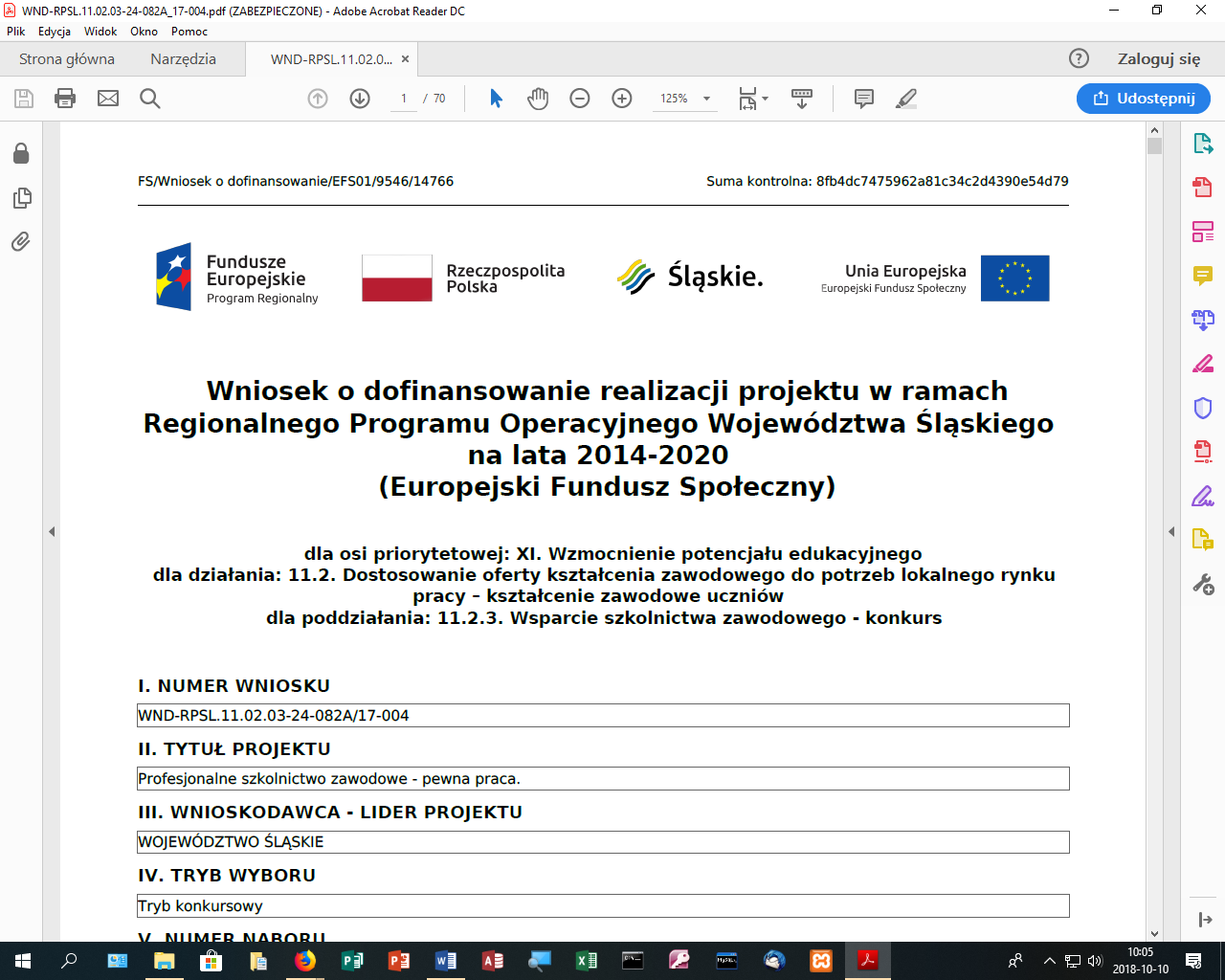 Załącznik: 1FZałącznik: 1FZałącznik: 1FZałącznik: 1FZałącznik: 1FCzęść szósta: pomoce dydaktyczne do zajęć realizowanych metodą WarnkegoCzęść szósta: pomoce dydaktyczne do zajęć realizowanych metodą WarnkegoCzęść szósta: pomoce dydaktyczne do zajęć realizowanych metodą WarnkegoCzęść szósta: pomoce dydaktyczne do zajęć realizowanych metodą WarnkegoCzęść szósta: pomoce dydaktyczne do zajęć realizowanych metodą Warnkego1.Kompleksowe urządzenie do pracy z metodą  Warnkego1.00zestawSpecjalistyczny sprzęt do terapii ucznia ze specjalnymi potrzebami edukacyjnymi. Na zestaw składa się:1. Urządzenie Audio4Lab2. Licencja AlphaTrainer3. Licencja BrainAudiometr 4. Zewnętrzny panel odpowiedzi5. Test i trening percepcji słuchowej EFI-EKI wgrany w urządzenie (w wersji MP3)6. 2 x słuchawki z mikrofonem MT 801 7. 1xCD Player8. 1x specjalne okulary do treningu lateralnego9. 1 x zasilacz 12V10. Program do analizy danych Meditools wersja Full 11. Zestaw kabli do Alphatrainer i BrainAudiometr12. Walizka na sprzęt 13. Podręcznik użytkownika W zestawie również komplet książek i płyt do ćwiczeń: Kers a lig (książka i płyta), Reks i Basia (książka 6 opowiadań + płyta), Mój przyjaciel Hiffino (książka + 2 płyty), Hania, Arek i ich przyjaciele (książka + 3 płyty) Treningowa płyta CD do myślenia wielotorowego.